Урок математики во 2 классе по программе 2100. Учебник «Математика» Т.Е.Демидова, С.А.КозловаТема урока: Таблица умножения и деления на 8 и 9                        (урок введения нового знания)Цели урока: Составить таблицу умножения и деления чисел 8,9 и на 8,9.Развивать умения решать текстовые задачи.Развивать интеллектуальные и коммуникативные общеучебные умения.Развивать организационные общеучебные умения, в том числе умения самостоятельно оценивать результат своих действий, контролировать самого себя, находить и справлять собственные ошибка.Воспитывать взаимопомощь и дружелюбие. Ход урокаОрганизационный момент.Сообщения темы урока.-Перед вами сказочное Математическое королевство. Правит этим королевством мудрый король. Он создал указ: «Повелеваю ребятам выполнять все мои желания!» Первое желание короля узнать, внимательны ли вы. Вот его задания.Задания:а) Что особенного в каждом ряду?7  14  21  28  35  428  16  24  32  40  489  18  27  36  45  54б) Назовите 2 числа, результат произведения которых равен 21,28,35.в) Назовите некоторые двузначные числа, которые делятся на 3 и на 7, на 3 и на 5.г) Увеличьте в 9 раз: 2,5,3,4,7.                      Увеличьте в 8 раз: 6,9,7,3,4.    Уменьшите в 8 раз: 8,24,16,32,48.           Уменьшите в 9 раз: 18,36,27,54,72.  -Итак, вы справились  с заданием и король разрешил вам путешествовать по его королевству. Смотрите, наш ковер – самолет пролетает над лесом. Кто же это идет по тропинке?Д. Винни-Пух и Пятачок. (Звучит мелодия)У. Из какой они сказки?Правильно. Из сказки о приключениях Винни-Пуха. А куда они идут?Д. В гости к Кролику.У.  Но почему он их не угощает? Ах, вот в чем дело. Оказывается, у него кончился пирог. Чтобы купить его нужно сходить к Сове. Но она продает пирог, если Пятачок и Винни-Пух выполнят все задания.Давайте, ребята, мы им поможем.3 брата. Молодцы! Вы помогли выполнить задания Винни-Пуху и Пятачку. Сова продаст им пирог, и они будут пить с ним чай у Кролика. 3) Открытие новых знанийНаше путешествие продолжается. Мы лежим над синим морем. «А у самого синего моря жил старик со своею старухой». Какая это сказка?Д. «Сказка о рыбаке и рубке».У. Кто автор?Д. А.С.Пушкин.У. Вот мы в гостях у золотой рыбки. Она приплыла к нас и принесла задание: Самостоятельно составьте таблицу умножения и деления чисел 8,9 и на 8,9. (На доске и на столах перед каждым учеником таблица, аналогичная данной в учебнике на странице 44)8 х 8                              64 : 88 х 9          9 х 8           72 : 8          72 : 99 х 9                              81 : 9План работы.- Находим значение первого выражения в 1-м столбце, заменяя умножение сложением.- Находим значения выражения в 3-м и 4-м столбцах, опираясь на знание взаимосвязи операции умножения и деления.- Находим значение второго выражения в 1-м столбце, опираясь на выведенную закономерность.- Устанавливаем соответствие между вторым выражением в 1-м столбце и первым выражением во 2-м столбце и находим значение и этого выражения, не вычисляя.- Далее – в  такой же последовательности, пока не будут найдены значения всех выражений.- Доказываем истинность полученных высказываний, выборочно находя еще раз значение некоторых выражений с помощью вычислений.- Дополняем таблицу умножения теми выражениями, значения которых мы уже знаем после изучения предыдущих таблиц.Получается запись на доске и на столах у учеников. (Один ученик выходит к доске, делает запись и комментирует её.)8+8+8+8+8+8+8+8=64                                     64 : 8 = 88+8+8+8+8+8+8+8+8=72        9 х 8=72         72 : 8 = 9         72 : 9 = 89+9+9+9+9+9+9+9+9=81                                81 : 9 = 9Итак, ребята запомните значение выражений.4) Первичное закреплениеУ. Рыбка уплыла в синее море, пусть гуляет себе на просторе. Снова в путь. Наш ковер – самолет пролетает над красивым домиком, в  котором живет Мальвина. На лужайке сидит мальчик  и горько плачет. Ребята, как зовут этого мальчика?Д. Буратино.У. Правильно. (Звучит мелодия А. Рыбинова «Как его зовут»)                                                                          Физкультминутка                                                                              Буратино потянулся.Руки в стороны развел.Раз нагнулся, два нагнулся,Ключик видно не нашел.Чтобы ключик нам достать,Надо на носочки встать.У. А из какой он сказки?Д. Из сказки А. Н. Толстого «Приключения Буратино»У. Чем вам нравится этот герой? (Ответ детей)- Сейчас мы узнаем, почему он плачет. Оказывается, Буратино не может решить примеры в несколько действий, которые ему задала Мальвина. Он забыл порядок действий в выражениях. Ребята, давайте ему поможем.5) Самостоятельная работа в парах по вариантамЗадание №3, стр. 44. 1-ый вариант                     2-ой вариант9:9 + 24:8                            8х7 + (2х9):3                           48:8 + 7х(72:8)                   0х8 + 7х6У. Молодцы, ребята, вы хорошо решили примеры и объяснили Буратино6) Систематизация и повторениеУ. Ребята, а в какой сказке живет Незнайка?Д. «Приключения Незнайки и его друзей» Н. Носова.У. А давайте сейчас полетим в гости к Незнайке. Он давно ждет нас. Мы ему доджны помочь решить задачу. Работа надо задачей №4 б), стр. 44 учебника (Один ребенок решает у доски, остальные самостоятельно в тетрадях)Задача: Для гербария Петя собрал 18 полевых растений, а лесных на 6 больше. Сколько всего полевых и лесных растений собрал Петя для гербария?Составление схемы и решение задачи : 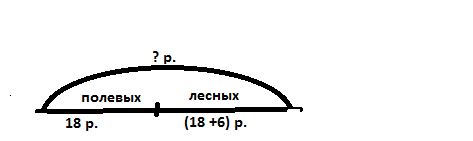 Решение:18 + 6 = 24 (р.)  - лесных.18 + 24 = 42 (р.) –всего собрал Петя.        Ответ:  42 полевых и лесных растений собрал Петя для гербария.Ученики сверяют решение своей задачи с решением задачи на доске. Звучит запись песни В. Шаинского «Чебурашка»У. Послушайте, ребята, кто же это поет песню?                                                      Я был когда-то странной                                                      Игрушкой безымянной,                                                      К которой в магазине                                                      Никто не подходил…Д. Чебурашка!У . Правильно. Это поет Чебурашка. Назовите его друга.Д. Крокодил Гена!У. Чебурашка и Крокодил Гена приготовили для вас задание. Вам нужно расшифровать слово.У. Ребята, а какой слово было зашифровано?Д. Это слово «дружба»У. Нравится вам это слово?Д. Да.У. Почему? Какими должны быть друзья? Как вы понимаете пословицу «Друзья познаются в беде»? Назовите героев сказок, к которым друзья пришли на помощь? (Ответы детей)7) Итог урока. Рефлексивная деятельность.Наше путешествие подходит к концу. Сказка прощается с вами. - Чему учили вас сказочные герои?  - Какое задание было наиболее интересным?- Какое задание было для вас трудным? Почему?8) Домашняя работа.Задание №3 (оставшаяся часть), стр 44., №8 стр. 45., (геометрический материал)Открытый урок подготовила учитель начальных классов 2-ой квалификационной категории МБОУ     «Нижнемактаминская СОШ №1»  - Халиуллина Энзе Анасовна.У 72 : 9А9 х 9Ж8 х 9Р81 : 9Д8 х 8Б72 : 8649872981ДРУЖБА